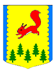 КРАСНОЯРСКИЙ КРАЙПИРОВСКИЙ МУНИЦИПАЛЬНЫЙ ОКРУГПИРОВСКИЙ ОКРУЖНОЙ СОВЕТ ДЕПУТАТОВРЕШЕНИЕ           29.06 2022                             с. Пировское                                  №23-244рРассмотрев заключение по результатам юридической экспертизы муниципального нормативного правового акта, в целях организации введения и сбора местных налогов на территории муниципального образования Пировский муниципальный округ Красноярского края, руководствуясь ст. 15, Налогового кодекса Российской Федерации, ст. 64 Бюджетного кодекса Российской Федерации, ст. 16 Федерального закона от 06.10.2003 № 131-ФЗ «Об общих принципах организации местного самоуправления в Российской Федерации», Уставом Пировского муниципального округа, Пировский окружной Совет депутатов РЕШИЛ:	1.	Внести в решение от 19.11.2020 года № 4-29р «О местных налогах на территории муниципального образования Пировский муниципальный округ Красноярского края» следующие изменения:          1.1 абзац второй пункт 4.5 раздела 4 приложения к Решению изложить в новой редакции:          «Дополнительно на основании части 2 статьи 387 Налогового кодекса Российской Федерации от налогообложения освобождаются следующие категории налогоплательщиков»;          1.2 добавить в пункт 4.5 раздела 4 приложения к Решению новый абзац следующего содержания:          «Налогоплательщикам, имеющим право на налоговые льготы, установленные настоящим пунктом положения, налоговые льготы предоставляются в порядке, установленном пунктом 10 статьи 396 Налогового Кодекса Российской Федерации.»2. Контроль за выполнением данного решения возложить на постоянную комиссию по бюджетной, налоговой, экономической политике, земельным, имущественным отношениям и правоохранительной деятельности.3.Решение вступает в силу после официального опубликования в районной газете «Заря».О внесении изменений в решение Пировского окружного Совета депутатов от 19.11.2020 № 4-29р «О местных налогах на территории муниципального образования Пировский муниципальный округ Красноярского края»Председатель Пировского окружного Совета депутатов                   Глава Пировского                    муниципального округа____________Г.И. Костыгина                    ____________А.И. Евсеев